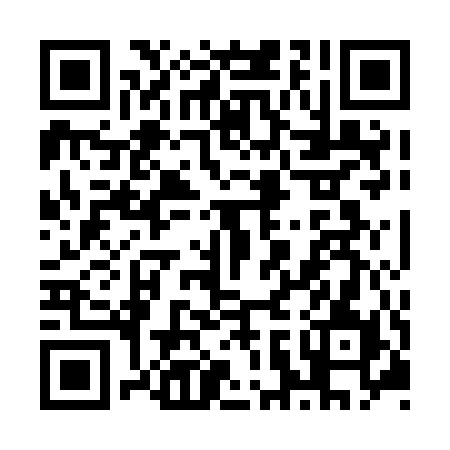 Prayer times for South Cape Highlands, Nova Scotia, CanadaMon 1 Jul 2024 - Wed 31 Jul 2024High Latitude Method: Angle Based RulePrayer Calculation Method: Islamic Society of North AmericaAsar Calculation Method: HanafiPrayer times provided by https://www.salahtimes.comDateDayFajrSunriseDhuhrAsrMaghribIsha1Mon3:175:181:106:349:0011:022Tue3:185:191:106:349:0011:013Wed3:195:201:106:349:0011:004Thu3:205:201:106:349:0011:005Fri3:215:211:106:348:5910:596Sat3:225:221:106:338:5910:587Sun3:245:231:116:338:5810:578Mon3:255:231:116:338:5810:569Tue3:265:241:116:338:5710:5510Wed3:285:251:116:338:5710:5411Thu3:295:261:116:328:5610:5212Fri3:315:271:116:328:5510:5113Sat3:325:281:116:328:5510:5014Sun3:345:291:116:318:5410:4815Mon3:355:301:126:318:5310:4716Tue3:375:301:126:318:5210:4617Wed3:395:311:126:308:5210:4418Thu3:405:321:126:308:5110:4319Fri3:425:341:126:298:5010:4120Sat3:445:351:126:298:4910:3921Sun3:455:361:126:288:4810:3822Mon3:475:371:126:288:4710:3623Tue3:495:381:126:278:4610:3424Wed3:515:391:126:268:4510:3325Thu3:525:401:126:268:4410:3126Fri3:545:411:126:258:4210:2927Sat3:565:421:126:248:4110:2728Sun3:585:431:126:248:4010:2529Mon4:005:451:126:238:3910:2330Tue4:015:461:126:228:3710:2131Wed4:035:471:126:218:3610:20